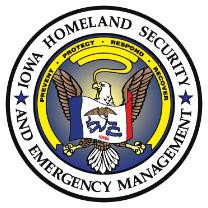 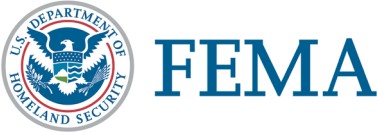 02 septembre 2020								DR-4557-IA NR 004HSEMD : HSEMDpio@iowa.govBureau des nouvelles de la FEMA : (816) 283-7095Communiqué de presseLes survivants de 10 autres comtés peuvent désormais demander l'aide individuelle de la FEMADES MOINES, Iowa – Les propriétaires et locataires des comtés de Benton, Boone, Cedar, Jasper, Marshall, Polk, Poweshiek, Scott, Story et Tama peuvent désormais demander l'assistance individuelle de la FEMA pour les pertes résultant des violentes tempêtes du 10 août 2020. Le comté de Linn a déjà été approuvé pour l'assistance individuelle. L'assistance fournie par la FEMA aux propriétaires peut inclure des subventions pour les réparations visant à rendre leur résidence principale habitable. Une aide au logement est disponible pour payer les logements temporaires des propriétaires et des locataires. Le remboursement des frais de logement peut être accordé aux ménages éligibles qui peuvent avoir séjourné dans un hôtel pendant une courte période.L'assistance de la FEMA peut également aider à répondre à d'autres besoins liés à la catastrophe, comme le remplacement d'articles ménagers essentiels et les frais médicaux et dentaires..Tout d'abord, si vous ne l'avez pas encore fait, contactez votre compagnie d'assurance et déposez une demande d'indemnisation pour les dommages causés par la catastrophe que vous avez subis.  Vous ne devez pas attendre que la FEMA commence le nettoyage, mais veillez à prendre des photos ou à filmer les dégâts et à conserver tous les reçus des travaux de réparation.Si vous avez des pertes non couvertes par une assurance, contactez la FEMA en vous rendant sur le site DisasterAssistance.gov ou en appelant la ligne d'assistance téléphonique au 800-621-3362. Les candidats devront remplir les conditions suivantes pour pouvoir faire une demande : Vous pouvez télécharger tous les documents requis sur le site DisasterAssistance.gov:Adresse du bien endommagéDescription des dommages et des pertes causés par les catastrophes Adresse postale actuelleNuméro de téléphone actuelNuméro de sécurité sociale d'un membre du ménageInformations sur les assurancesRevenu annuel total du ménageNuméro d’acheminement du compte bancaire et numéro de compte pour le dépôt directEnregistrez votre numéro d'enregistrement FEMA, également appelé numéro d'identification FEMA.Consultez votre compte DisasterAssistance.gov pour les mises à jour.Les survivants des comtés de Benton, Boone, Cedar, Jasper, Marshall, Polk, Poweshiek, Scott, Story et Tama peuvent demander de l'aide en appelant le 1-800-621-3362 ou le 1-800-462-7585 pour les utilisateurs d’un ATS. Les utilisateurs du 711 ou du service de relais vidéo (SRV) peuvent appeler le 1-800-621-3362. Les numéros sans frais fonctionneront de 6h à 22h, Heure centrale, sept jours sur sept, jusqu'à nouvel ordre. Les survivants peuvent s'inscrire en ligne à l'adresse www.DisasterAssistance.gov.# # #Pour plus d'informations sur la catastrophe de l'Iowa et sur diverses ressources de récupération, consultez le site : iowa.gov/disaster-assistance-programs et www.disasterrecovery.iowa.gov.La mission de la FEMA est d'aider les gens avant, pendant et après les catastrophes. L'assistance en cas de catastrophe est disponible sans considération de race, de couleur, de religion, de nationalité, de sexe, d'âge, de handicap, de maîtrise de l'anglais ou de statut économique. Si vous ou quelqu'un que vous connaissez avez été victime de discrimination ou a besoin d'aide pour communiquer, appelez la FEMA au numéro sans frais 800-621-3362. Des opérateurs multilingues sont à votre disposition.Mission de la HSEMD : La HSEMD a pour mission de diriger, coordonner et soutenir les fonctions de sécurité intérieure et de gestion des urgences afin d'établir des communautés durables et de garantir des opportunités économiques pour l'Iowa et ses citoyens.